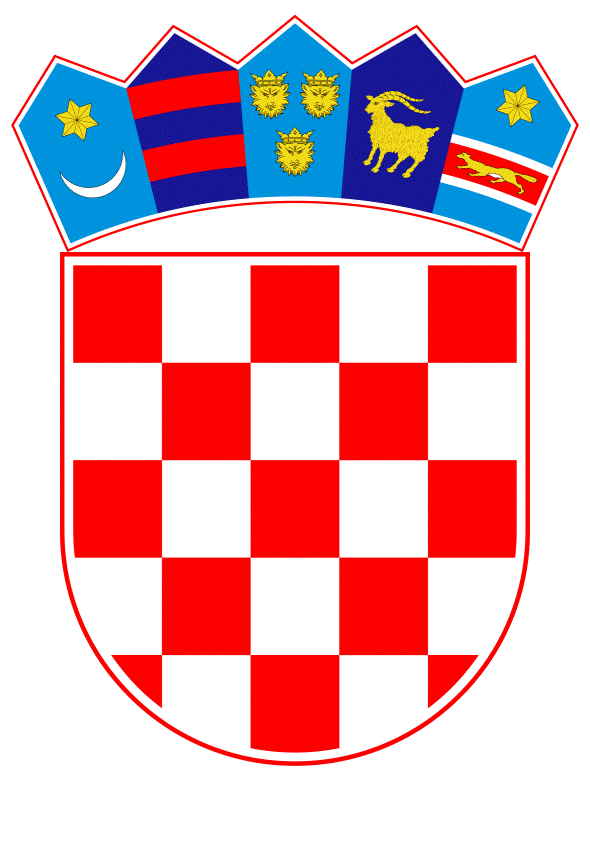 VLADA REPUBLIKE HRVATSKEZagreb, 22. ožujka 2023.____________________________________________________________________________________________________________________________________________________  PREDMET:        Prijedlog odluke o izmjeni Odluke o financiranju troškova za stambeno     zbrinjavanje raseljenih osoba iz Ukrajine u pojedinačnom smještaju__________________________________________________________________________________Banski dvori | Trg Sv. Marka 2 | 10000 Zagreb | tel. 01 4569 222 | vlada.gov.hPRIJEDLOGNa temelju članka 31. stavka 2. Zakona o Vladi Republike Hrvatske („Narodne novine“, br. 150/11, 119/14, 93/16, 116/18 i 80/22), Vlada Republike Hrvatske je na sjednici održanoj ___________________________2023. godine donijelaO D L U K U O IZMJENI ODLUKE O FINANCIRANJU TROŠKOVA ZA STAMBENO ZBRINJAVANJE RASELJENIH OSOBA IZ UKRAJINE U POJEDINAČNOM SMJEŠTAJUI.	U Odluci o financiranju troškova za stambeno zbrinjavanje raseljenih osoba iz Ukrajine u pojedinačnom smještaju („Narodne novine“, br. 37/22) u točki III. stavku 2. riječi: „najviše do godinu dana“ zamjenjuju se riječima: „najduže do 4. ožujka 2024.“.II. Ova Odluka stupa na snagu prvoga dana od dana objave u „Narodnim novinama“.KLASA:URBROJ: Zagreb,    P R E D S J E D N I K
mr. sc. Andrej PlenkovićO B R A Z L O Ž E NJ ERusija od 24. veljače 2022. godine provodi vojnu agresiju i invaziju na Ukrajinu raketiranjem brojnih ciljeva na čitavom ukrajinskom teritoriju te time grubo gazi suverenitet Ukrajine i krši međunarodno pravo.U cilju pružanja humanitarne pomoći raseljenim osobama iz Ukrajine i članovima njihovih obitelji koji se zbog oružanog sukoba ne mogu vratiti u državu podrijetla, Republika Hrvatska organizira smještaj u tri kategorije: prihvatni, kolektivni i pojedinačni. Financiranje troškova korištenja stambenih jedinica u pojedinačnom smještaju za stambeno zbrinjavanje raseljenih osoba iz Ukrajine koje su napustile Ukrajinu od 24. veljače 2022. godine i došle na područje Republike Hrvatske, uređeno je Odlukom o financiranju troškova za stambeno zbrinjavanje osoba iz Ukrajine u pojedinačnom smještaju („Narodne novine“, br. 37/22).Na temelju navedene Odluke Ministarstvo unutarnjih poslova, Ravnateljstvo Civilne zaštite, kao najmoprimac, s vlasnicima koji su ustupili svoje nekretnine za smještaj raseljenih osoba, sklapa ugovor o najmu stambene jedinice za stambeno zbrinjavanje raseljenih osoba iz Ukrajine na rok od šest mjeseci s mogućnošću produženja najviše do godinu dana (točka III. stavak 2. Odluke).Prvi ugovor o najmu u svrhu stambenog zbrinjavanja raseljenih osoba iz Ukrajine potpisan je 13. travnja 2022. godine te produljen za narednih šest mjeseci, dakle do 11. travnja 2023. godine, bez mogućnosti daljnjeg produljenja.Na dan 13. ožujka 2023. godine, na temelju ugovora o najmu stambene jedinice za stambeno zbrinjavanje raseljenih osoba iz Ukrajine,  smještene su 2972 raseljene osobe.Na isti dan, u kolektivnom smještaju smješteno je 1658 raseljenih osoba iz Ukrajine.S obzirom da postojeće ratno stanje koje je zahvatio civilno stanovništvo Ukrajine još uvijek traje, Republika Hrvatska i dalje nastavlja pružati pomoć raseljenim osobama iz Ukrajine u stambenom zbrinjavanju po dolasku na područje Republike Hrvatske. Sukladno Provedbenoj Odluci Vijeća od 4. ožujka 2022. godine, Direktivi o privremenoj zaštiti 2001/55/EZ i Zakonu o međunarodnoj i privremenoj zaštiti, privremena zaštita se odobrava na razdoblje od godine dana te se automatski može produžiti na razdoblje od dva puta po šest mjeseci, a najduže do godine dana. U tom smislu, status privremene zaštite za raseljene osobe iz Ukrajine produžava se do 4. ožujka 2024. godine. Za produženje statusa privremene zaštite za raseljene osobe iz Ukrajine nakon 4. ožujka 2024. godine, bit će potrebno donošenje nove Provedbene Odluke Vijeća.	Slijedom navedenog, predlažemo izmjenu Odluke o financiranju troškova za stambeno zbrinjavanje raseljenih osoba iz Ukrajine u pojedinačnom smještaju na način da se točkom III. stavkom 2. omogući produženje ugovora o najmu najduže do 4. ožujka 2024. godine. Predlagatelj:Ministarstvo unutarnjih poslova